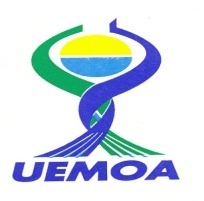 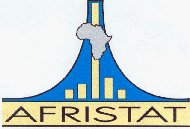 PROGRAMME STATISTIQUE REGIONAL (PSR) 2015-2020VOLET STATISTIQUES D’ENTREPRISESINDICE DU CHIFFRE D’AFFAIRES (ICA) DANS LE COMMERCE ET LES AUTRES SERVICES SUIVANT LES NOUVELLES RECOMMANDATIONS INTERNATIONALES DES NATIONS UNIESPUBLICATION DES INDICES PROVISOIRES DANS LE COMMERCE ET LES AUTRES SERVICES DES ANNEES DE REFERENCES CHAINES A L’ANNEE DE BASE 20151er trimestre 2021NOTE D’INFORMATIONAfin de mettre à la disposition de ses Etats membres, des statistiques harmonisées, fiables, conformes aux normes internationales et à jour, la Commission de l’Union Economique et Monétaire Ouest Africaine (UEMOA) a initié un Programme Statistique Régional (PSR) dont les statistiques d’entreprises constituent l’un des trois volets. La mise en œuvre du PSR est assurée par l’Observatoire Economique et Statistique d’Afrique Subsaharienne (AFRISTAT), à travers son assistance technique aux Etats.A cet effet, le Bénin s’est engagé depuis 2016 dans le processus de mise aux normes internationales des statistiques d’entreprises avec, entre autres, comme objectif la production régulière de l’Indice du Chiffre d’Affaires dans l’industrie, le commerce et les autres services selon les nouvelles recommandations des Nations Unies.Les travaux menés avec l’appui technique d’AFRISTAT ont permis de mettre en place les Indices du Chiffre d’Affaires (ICA) pour les années de référence 2015 à 2020, et les ICA des années de référence, chainés à l’année de base 2015. Ces indices sont disponibles sur la période allant du premier trimestre 2015 au premier trimestre 2021. Ils sont présentés dans le commerce par divisions et par groupes, dans les autres services par sections et par divisions.C’est le lieu de réitérer nos remerciements à l’endroit des partenaires techniques et financiers, notamment la Commission de l’UEMOA et AFRISTAT pour leur accompagnement dans la mise en œuvre de ce programme. Les résultats obtenus à l’issue du processus de calcul de l’Indice du Chiffre d’Affaires dans le commerce et les autres services sont présentés dans les tableaux qui suivent.BREVE EXPLICATION DES TENDANCESAu 1er trimestre 2021, l’ICA Commerce a baissé de 5,3% comparé au 1er trimestre 2020, tiré par le « Commerce de gros de produits agricoles bruts, d'animaux vivants, produits alimentaires, boissons et tabac » (-29,2%).Quant à l’ICA Autres Services, au 1er trimestre 2021, il est en hausse de 9,3% en glissement annuel, entraîné par la bonne tenue de la branche « Enseignement » (+37,5%).I. LES INDICES DU CHIFFRE D’AFFAIRES DES ANNEES DE REFERENCE CHAINES A L’ANNEE DE BASE 2015 DANS LE COMMERCETableau 1 : ICA trimestriels – Niveau divisions chainées à l’année de base 2015Tableau 2 : ICA trimestriels – Niveau groupes chainés à l’année de base 2015II. LES INDICES DU CHIFFRE D’AFFAIRES DES ANNEES DE REFERENCE CHAINES A L’ANNEE DE BASE 2015 DANS LES AUTRES SERVICES Tableau 3 : ICA trimestriels – Niveau sections chainées à l’année de base 2015Tableau 4 : ICA trimestriels – Niveau divisions chainées à l’année de base 2015 DivisionsBase 2015=100T1-18T2-18T3-18T4-18T1-19T2-19T3-19T4-19T1-20T2-20T3-20T4-20T1-21COMMERCE ET RÉPARATION D'AUTOMOBILES ET DE MOTOCYCLES100,0106,5114,9130,5109,8108,695,3105,3114,5119,4172,398,3106,5114,8COMMERCE DE GROS ET ACTIVITES DES INTERMEDIAIRES100,078,188,8119,8158,898,0120,0114,669,464,935,073,462,255,5COMMERCE DE DÉTAIL100,0109,3100,3107,3123,8112,6113,3105,7135,9138,6102,3110,0138,8135,6Ensemble100,0101,799,1112,8131,6108,9113,9108,3117,4116,389,799,1114,4110,1GroupesBase 2015=100T1-18T2-18T3-18T4-18T1-19T2-19T3-19T4-19T1-20T2-20T3-20T4-20T1-21COMMERCE DE VÉHICULES AUTOMOBILES100,0133,5128,0115,7104,160,380,868,577,795,465,668,882,081,1ENTRETIEN ET RÉPARATION DE VÉHICULES AUTOMOBILES100,0106,4116,2164,9123,9135,7106,7141,0150,9156,4297,1134,1123,3145,2COMMERCE DE PIÈCES DÉTACHÉES ET D'ACCESSOIRES AUTOMOBILES100,062,7108,262,197,187,786,673,749,858,037,451,753,357,0COMMERCE ET RÉPARATION DE MOTOCYCLES100,076,581,961,167,272,463,843,466,553,951,143,783,662,9COMMERCE DE GROS DE PRODUITS AGRICOLES BRUTS, D'ANIMAUX VIVANTS, PRODUITS ALIMENTAIRES, BOISSONS ET TABAC100,083,394,1106,3190,5111,6133,299,955,956,225,542,737,439,8COMMERCE DE GROS DE BIENS DE CONSOMMATION NON ALIMENTAIRES100,083,998,993,0104,084,992,187,496,285,471,281,691,391,5COMMERCE DE GROS NON SPÉCIALISÉ100,063,877,7207,992,290,5120,8223,7133,5141,594,6339,8263,5147,7COMMERCE DE DÉTAIL EN MAGASIN NON SPÉCIALISÉ100,094,992,496,1119,4103,3102,4103,1137,7118,1117,7116,5140,0131,0COMMERCE DE DÉTAIL EN MAGASIN SPÉCIALISÉ100,0110,6101,0108,2124,1113,4114,3105,8135,6140,3101,0109,4138,7135,9Ensemble100,0101,799,1112,8131,6108,9113,9108,3117,4116,389,799,1114,4110,1 SectionsBase 2015=100T1-18T2-18T3-18T4-18T1-19T2-19T3-19T4-19T1-20T2-20T3-20T4-20T1-21TRANSPORTS ET ENTREPOSAGE100,084,9104,0109,3135,767,083,875,661,492,367,2109,3101,585,7HEBERGEMENT ET RESTAURATION100,068,973,266,471,859,962,075,3122,194,342,854,692,394,7INFORMATION ET COMMUNICATION100,097,3101,095,792,995,196,198,292,297,296,1105,197,5108,3ACTIVITES IMMOBILIERES100,0174,1175,3175,0223,7107,2114,0103,2117,1110,5120,9107,0127,7124,1ACTIVITÉS SPECIALISEES, SCIENTIFIQUES ET TECHNIQUES100,092,478,772,782,768,073,3101,061,573,068,0104,596,860,0ACTIVITES DE SERVICES DE SOUTIEN ET DE BUREAU100,071,296,394,7112,078,588,776,1124,567,689,455,979,187,5ENSEIGNEMENT100,048,922,585,2106,249,520,271,660,155,526,386,637,376,3ACTIVITÉS POUR LA SANTÉ HUMAINE ET L'ACTION SOCIALE100,096,488,799,4113,9101,598,897,0111,4106,1121,693,2108,3111,1ACTIVITÉS ARTISTIQUES, SPORTIVES ET RECREATIVES100,0152,0287,2440,2623,1232,0457,0477,3344,9335,8357,0446,5483,6642,9AUTRES ACTIVITÉS DE SERVICES N.C.A.100,077,2114,677,495,161,978,264,2113,777,942,148,5164,172,3Ensemble100,095,598,5112,7137,879,578,892,598,598,373,5107,3103,2107,4DivisionsBase 2015=100T1-18T2-18T3-18T4-18T1-19T2-19T3-19T4-19T1-20T2-20T3-20T4-20T1-21TRANSPORTS TERRESTRE100,093,2117,3120,4150,343,964,254,744,876,751,996,585,558,3TRANSPORTS PAR EAU100,043,097,1104,1134,572,0110,0113,0134,875,848,1109,798,498,3ENTREPOSAGE ET ACTIVITÉS DES AUXILIAIRES DE TRANSPORT100,0101,2115,7129,7158,7142,8158,6149,9120,3126,2113,5116,9131,8157,1ACTIVITÉS DE POSTE ET DE COURRIER100,059,564,262,361,885,395,492,388,794,9135,4159,3144,1122,6HEBERGEMENT100,089,097,879,388,280,784,8104,7151,9119,248,752,697,7103,3RESTAURATION ET DEBITS DE BOISSON100,073,778,071,777,363,865,979,8131,3101,246,460,1100,8103,2TÉLÉCOMMUNICATIONS100,068,971,167,065,167,668,169,965,269,068,974,567,676,2ACTIVITÉS DE FOURNITURE D'INFORMATION100,057,165,970,067,547,451,244,352,148,735,854,880,167,6ACTIVITES IMMOBILIERES100,0165,1166,2165,9212,1101,6108,197,8111,0104,8114,7101,4121,1117,7ACTIVITES JURIDIQUES ET COMPTABLES100,052,744,331,443,946,354,360,635,067,357,758,877,458,7ACTIVITÉS D'ARCHITECTURE, D'INGENIERIE ET TECHNIQUES100,0178,3154,4191,3175,784,064,2173,1116,839,452,8179,391,237,4LOCATION ET LOCATION-BAIL100,072,5180,3144,0186,9204,8177,0105,0158,3279,2252,6169,5190,0181,7ACTIVITÉS DES AGENCES DE RESERVATION ET VOYAGISTES100,0100,5110,589,699,679,388,8110,3172,0117,152,855,4105,362,6ENQUETES ET SECURITE100,088,388,389,393,5101,793,385,4111,096,777,079,086,082,8SOUTIEN AUX BATIMENTS ; AMENAGEMENT PAYSAGER100,093,9106,3191,473,6128,967,472,423,721,522,617,932,97,6ACTIVITES DE SOUTIEN AUX ENTREPRISES ; ACTIVITES DE BUREAU100,022,143,545,462,621,938,725,157,98,048,416,628,144,6ENSEIGNEMENT100,051,023,589,0110,951,721,174,862,758,027,590,438,979,7ACTIVITÉS POUR LA SANTÉ HUMAINE100,0104,195,7107,3122,9109,6106,7104,7120,3114,6131,3100,6116,9120,0ORGANISATION DE JEUX DE HASARD ET D'ARGENT100,062,6118,3181,3256,795,6188,2196,6142,1138,3147,1183,9199,2264,8REPARATION D'ORDINATEURS, BIENS PERSONNELS ET DOMESTIQUES100,086,2140,547,380,586,074,1161,6167,585,885,782,0167,543,0FOURNITURE D'AUTRES SERVICES PERSONNELS100,084,4122,493,3109,663,888,449,9115,082,039,347,4174,482,3Ensemble100,095,598,5112,7137,879,578,892,598,598,373,5107,3103,2107,4